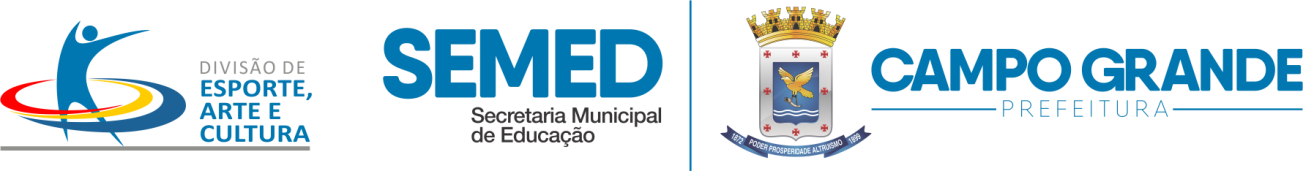         Autorização de participação - Projeto Esporte Escolar da REME                                                                                       IDENTIFICAÇÃO DO ALUNONome________________________________________________________________Data de nascimento______/______/____Endereço _______________________________________________________________________________n._______________                                                        Pai___________________________________________________Mãe_______________________________________________Sexo_______________________ Documento de identidade_______________________________________________________Tel: ____________________________________________________________                                                                              IDENTIFICAÇÃO DO RESPONSÁVEL LEGALNome________________________________________________________________ Data de Nascimento. _____/______/____Endereço ___________________________________________________________________________n.___________________RG ____________________________Órgão Emissor_________________________ CPF ________________________________Estado Civil________________________________________ Profissão______________________________________________Telefone: ________________________________________ telefone comercial:_______________________________________Autorizo o(a) aluno(a) acima citado a participar do Projeto Esporte Escolar da REME da Secretaria Municipal de Educação na EM: _______________________________________ Modalidade:_________________________________________________Data ____/____/_____                                                                                                                                 __________________________Assinatura do responsável legal        Autorização de participação - Projeto Esporte Escolar da REME                                                                                       IDENTIFICAÇÃO DO ALUNONome________________________________________________________________Data de nascimento______/______/____Endereço _______________________________________________________________________________n._______________                                                        Pai___________________________________________________Mãe_______________________________________________Sexo_______________________ Documento de identidade_______________________________________________________Tel: ____________________________________________________________                                                                              IDENTIFICAÇÃO DO RESPONSÁVEL LEGALNome________________________________________________________________ Data de Nascimento. _____/______/____Endereço ___________________________________________________________________________n.___________________RG ____________________________Órgão Emissor_________________________ CPF ________________________________Estado Civil________________________________________ Profissão______________________________________________Telefone: ________________________________________ telefone comercial:_______________________________________Autorizo o(a) aluno(a) acima citado a participar do Projeto Esporte Escolar da REME da Secretaria Municipal de Educação na EM: _______________________________________ Modalidade:_________________________________________________Data ____/____/_____                                                                                                                                 __________________________Assinatura do responsável legal